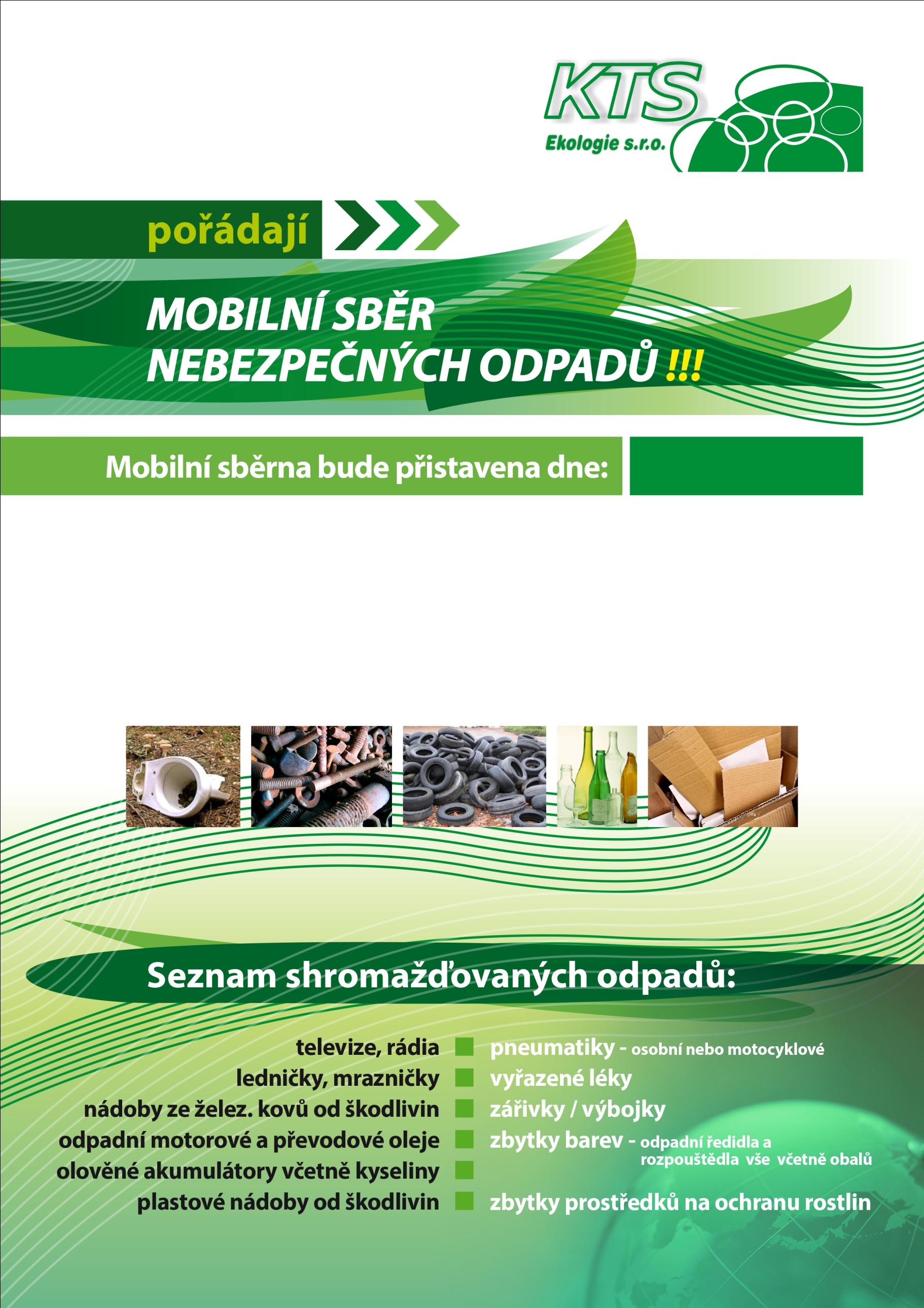 Obecní úřadBabice 16. 10. 2018 úterý 16.10.2018 – 12:00 - 15.00 hod     